Уважаемые коллеги!С 20 июля по 28 августа 2020 г. в Ярославской области реализуется проект «Активное лето с #БуревестникТИМ» (далее – проект). Организатором данного проекта является Некоммерческое Партнерство «Спортивный Клуб «Буревестник – Верхняя Волга» (далее – НП «СК «Буревестник-ВВ»). Проект направлен на организацию активного отдыха детей и семей с детьми в период летних каникул. В рамках проекта по средством электронных ресурсов (социальные сети: https://vk.com/sport_76/, https://www.instagram.com/club_burevestnik/) планируется проведение более 30 онлайн-мероприятий для учащихся в возрасте 8 – 13 лет и семей с детьми (возраст детей от 5 до 11 лет), а также мастер-классов по организации различных видов активностей для семей с детьми.В качестве ведущих выступят семьи Ярославской области. Более подробная информация о проекте размещена на официальном сайте НП «СК «Буревестник-ВВ» http://sportclub.yar.ru/.Департамент образования Ярославской области поддерживает инициативу НП «СК «Буревестник-ВВ» и просит Вас проинформировать школьное, ученическое и родительское сообщество о данном проекте.Шорохова Любовь Вячеславовна, (4852) 40-08-58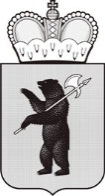 ДЕПАРТАМЕНТ ОБРАЗОВАНИЯЯРОСЛАВСКОЙ ОБЛАСТИСоветская ул., д. . Ярославль, 150000Телефон (4852) 40-18-95Факс (4852) 72-83-81e-mail: dobr@yarregion.ruhttp://yarregion.ru/depts/dobrОКПО 00097608, ОГРН 1027600681195,ИНН / КПП 7604037302 / 760401001__________________№______________На №           от           Руководителям органов местного самоуправления, осуществляющих управление в сфере образованияО реализации проекта «Активное лето с #БуревестникТИМ»Первый заместитель директора департаментаС.В. Астафьева